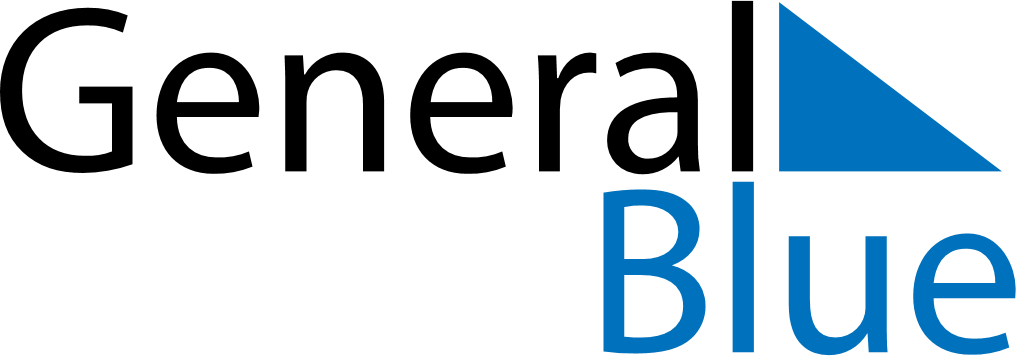 Weekly CalendarNovember 13, 2022 - November 19, 2022Weekly CalendarNovember 13, 2022 - November 19, 2022Weekly CalendarNovember 13, 2022 - November 19, 2022Weekly CalendarNovember 13, 2022 - November 19, 2022Weekly CalendarNovember 13, 2022 - November 19, 2022Weekly CalendarNovember 13, 2022 - November 19, 2022SUNDAYNov 13MONDAYNov 14TUESDAYNov 15WEDNESDAYNov 16THURSDAYNov 17FRIDAYNov 18SATURDAYNov 19